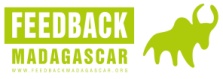 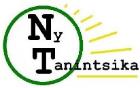 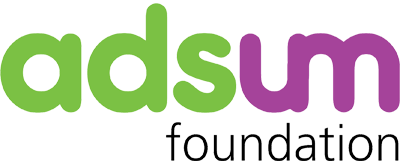 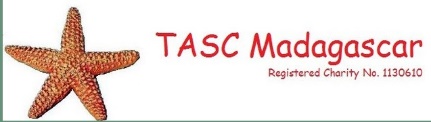 VOHIPENO MUNICIPALITYOVERVIEWVohipeno town is located in Vohipeno District, Vatovavy Fito Vinany Region of Madagascar. The town benefitted from clean drinking water infrastructure after receiving support from the Adsum Foundation and TASC Madagascar for the installation of 6 boreholes and hand-pumps in March 2016, as well as the repairing of another hand-pump. BENEFICIARIES IN VOHIPENO MUNICIPALITYTIMELINE OF PROJECT ACTIVITIES 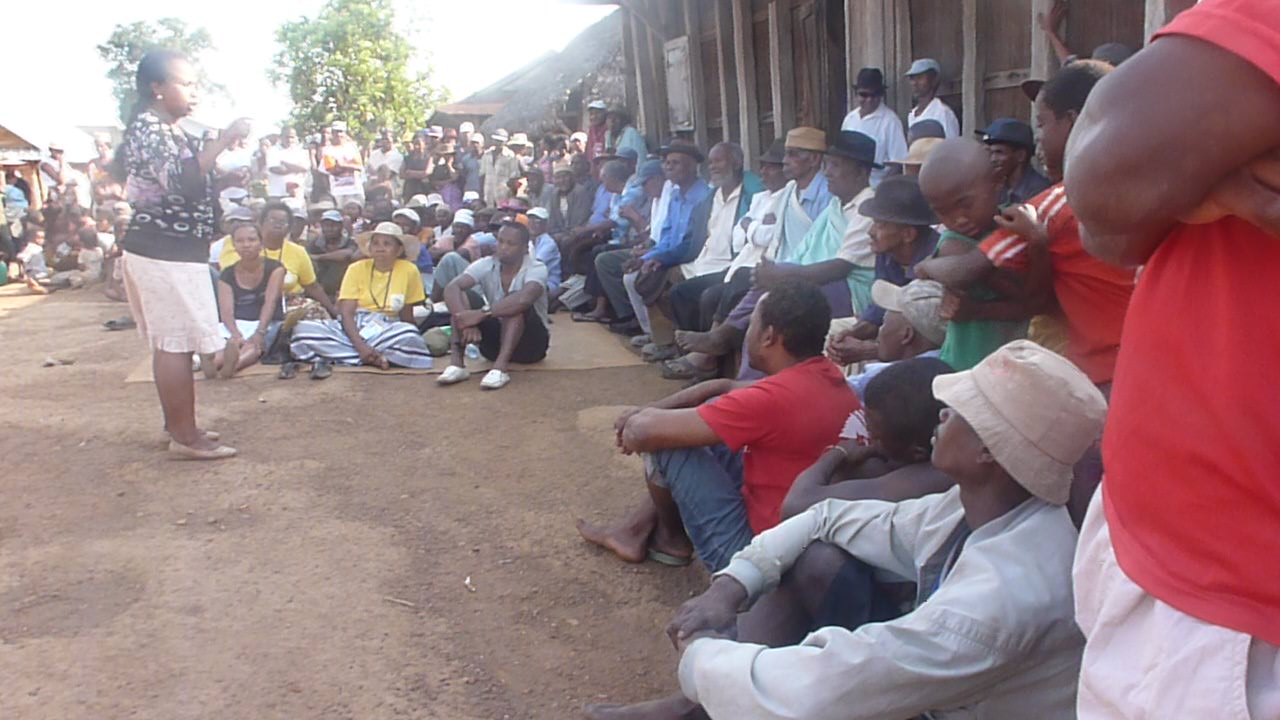 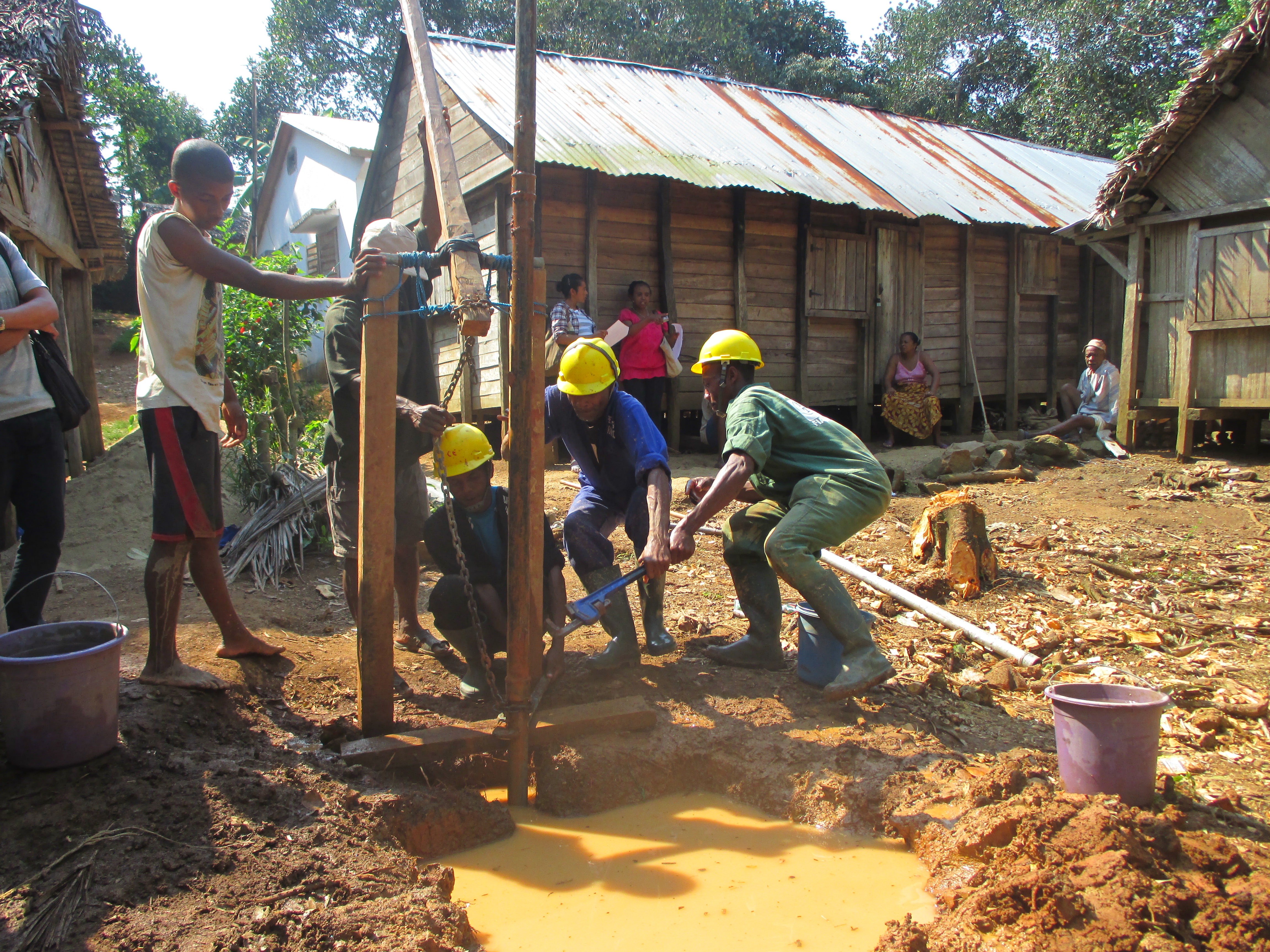 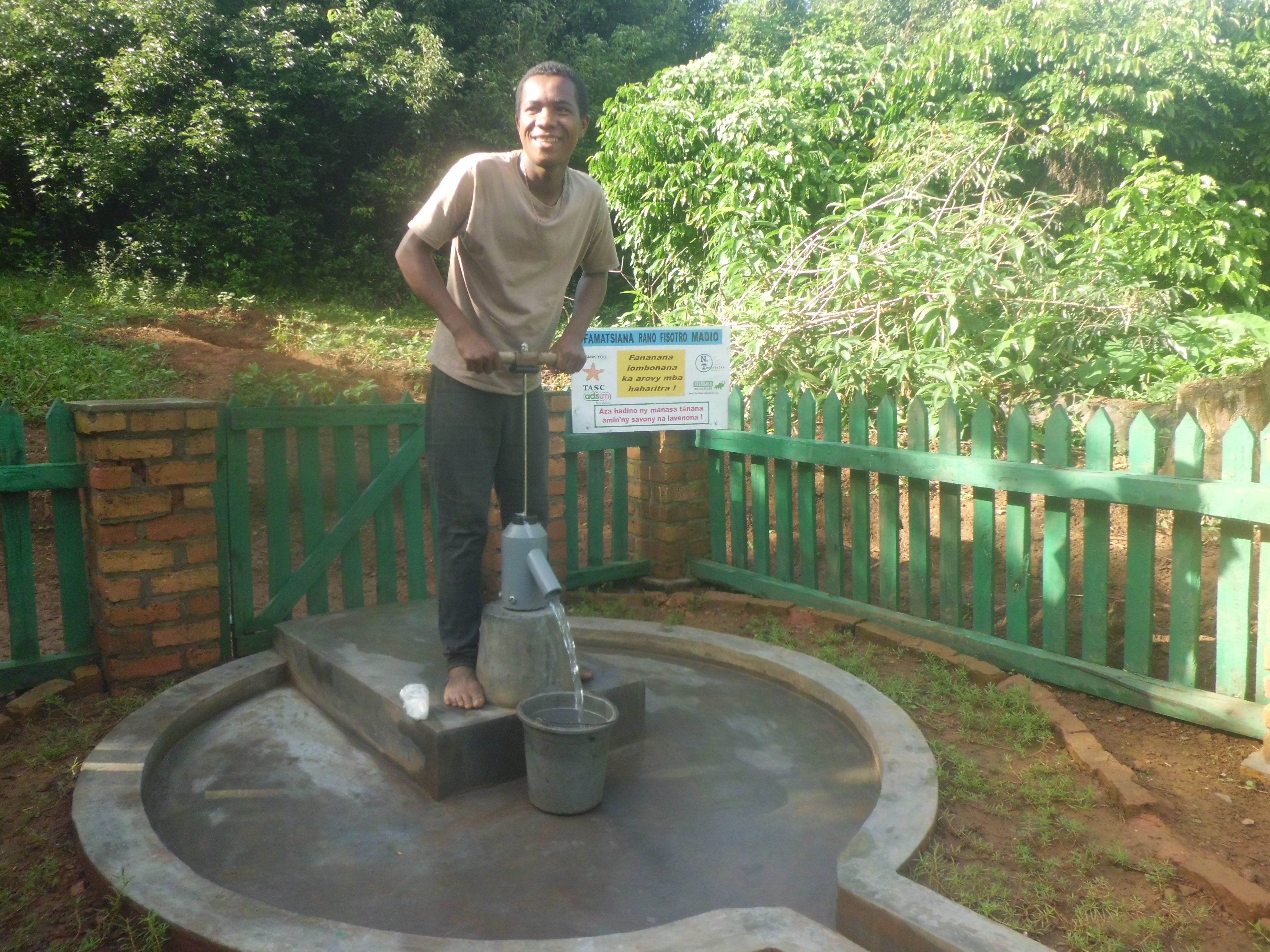 DETAILS OF EACH PHASEPREPARATION PHASE: JULY-AUGUST 2015:SITE VISIT AND FEASIBILITY STUDY: A trip was made to the Vohipeno area the 28th - 29th July 2015 to conduct site visits and feasibility studies in each planned borehole site. Specifically, this was to:Identify 3 suitable locations for each borehole in each of the 6 sites in the different areas of town, carrying out environmental risk assessments and getting written authorisation from the landowners for well installation for community use.Study the site feasibility. Confirm readiness regarding community contributions required for the project.Assess the current situation with regard to donors or projects active in the water sector in this area. Carry out a survey of the project beneficiaries.Information gathered on Vohipeno: Fianarantsoa – Vohipeno: 315 km by carFIRST MEETING WITH PROJECT BENEFICIARIES  A meeting was held with households from Maromby, Mangarivotra on the 17th August 2015.Meeting agendaPresentation of Feedback Madagascar / Ny Tanintsika and their partnership with the Adsum Foundation and TASC;Presentation of the Borehole Programme;Project activities in Vohipeno;Technical explanation of boreholes;Discussion about beneficiaries’ contributions to the project;Election of the local committee in charge of overseeing preparations for the project and progress;Election of 2 local maintenance technicians per borehole; responsible for repairs and maintenance of the wells (to be trained during the work);Logistical arrangements (e.g. purchases of local materials required, housing for drilling teams, identifying a stock house, etc.).DECISION MADE:During the first meeting at the Tanjomoha Centre on the 17th September 2015, the beneficiaries from Mangarivotra and Maromby were thrilled to accept the installation of a borehole and hand-pump for clean drinking water.Likewise, beneficiaries at the second meeting in Vatomasy areas in Vohipeno in December 2015 were delighted to accept the project.CHOOSING LOCAL MAINTENANCE TECHNICIANS: The villagers chosen to follow the practical training with the drillers during borehole installation were:Note: CONSTANT Robert also assists the maintenance technician in Mangarivotra South.VISIT TO THE REGIONAL ADMINISTRATION FOR WATER, SANITATION AND HYGIENE IN MANAKARA:A curtesy and coordination visit was made to the regional department of the Ministry of Water, Sanitation and Hygiene in Manakara on the 18th August 2015. A meeting was held with the Director of Vatovavy Fito Vinany Region, Mr Luc RANDRIANARIVELO. Discussion centred on FBM/NT’s project sites in partnership with Adsum Foundation and TASC, to clarify the site situation and the partnership with other organisations.Other organisations working in Vatovavy Fito Vinany region on water and sanitation are Water Aid (working in the South of Vohipeno), as well as GRET and FIKRIFAMA.The Director is keen for FBM/NT to install many boreholes in Vatovavy Fito Vinany Region because just 36% of the population has access to safe water. He insisted about the Government’s important role in assessing the project – that the Director from Manakara should visit the project for monitoring purposes and to help FBM/NT resolve any problems with the community. They are also the officials who validate the work after borehole installation.DRILLING PHASE:TRAVEL TO VOHIPENO: 2-4th November: 2 drilling teams prepared their trip to Vohipeno in Fianarantsoa.5th November: Travel to Vohipeno, leaving Fianarantsoa early morning to travel for 6 hours, over 315 km. 6th November: Purchasing certain materials in Vohipeno and meeting with beneficiaries and the representative of the Water Ministry.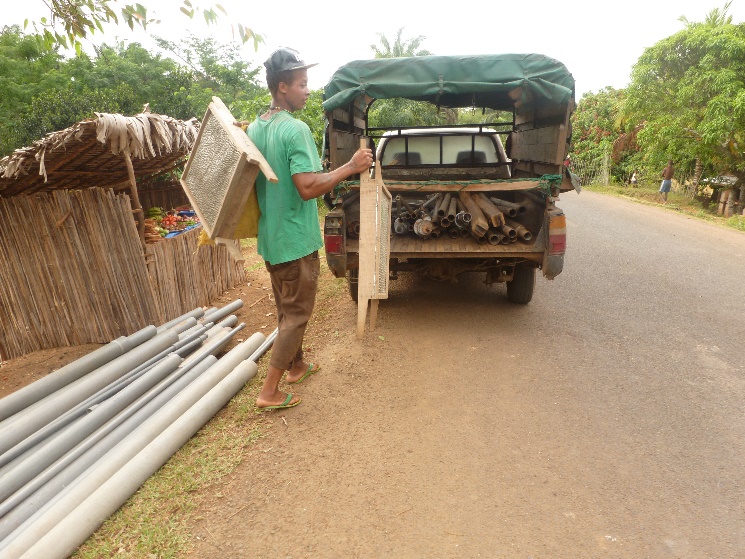 Beneficiaries transporting materials to Tanjomoha.BOREHOLE INSTALLATIONBorehole Installation in Mangarivotra CentreDate: 7th - 27th November 2015, over 20 daysThe Team: Drilling team 1: Abel, Aimé & Eric Technicians: Brian & RoseTimeline of project  activities in Mangarivotra Centre:Started drilling on the 7th of November with 3 drillers, 2 local maintenance technicians, 1 technician officer and 1 social-organisational officer. 7th-10th November: Drilling activities. The community fetched water daily to use for drilling and construction work.11th -12th November: Some drillers prepared the PVC pipe for the borehole lining and others drillers helped the community find sand for the sand filter.12th November 2015 : Installation of PVC well casings within the boreholes, placement of a sand filter pack in the open space surrounding the well casing and start of borehole development.13th November: Borehole casing and development.Visit of Bernard from ADSUM Fdn and representatives from FBM/Ny Tanintsika Fianarantsoa.13th -16th November : Development of borehole with rope pump and drilling blow18th November: Carrying out the first chlorination.17th – 20th November: Start of building the surface structure: a concrete pedestal, sanitary apron, a soakaway (‘sump’) and a painted fence (with brick pillars as corners). The fence serves to prevent animals from entering the well area.Heavy rain made completion of work difficult for the team, although community participation remained high at all times.22th November: Carrying out the second chlorination.20th - 26th November: Development of borehole using a Rope pump.27th November: Installation of the Canzee hand-pump.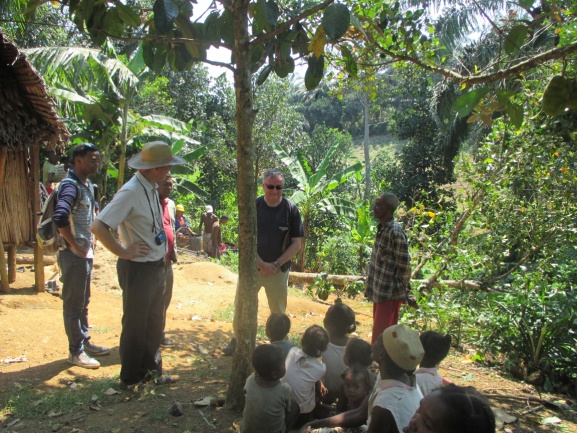 Timeline of activities with the reparation of the India Mark Pump at Maromby Primary school with 2 drillers and beneficiaries:17th September: Diagnostic of India Mark III problem: after dismantling the borehole, there was found to be a lot of sand in the hole and materiel missing.20th November:  Reparation of the India Mark III pump at Maromby Primary school.21th November: Development using a rope pump and an electric submersible pump.Identification of the problem: there is a part missing of the India mark hand-pump. The technician reinstalled the metal pipe in the borehole. The project bought the required material.2nd Reparation1st February 2016: Removing the pipe from the borehole for a second diagnosis.2nd February 2016: Replacing the missing material (a cylinder) and mounting the India Mark III hand-pump.3rd -4th February: Redevelopment of the borehole and finishing touches.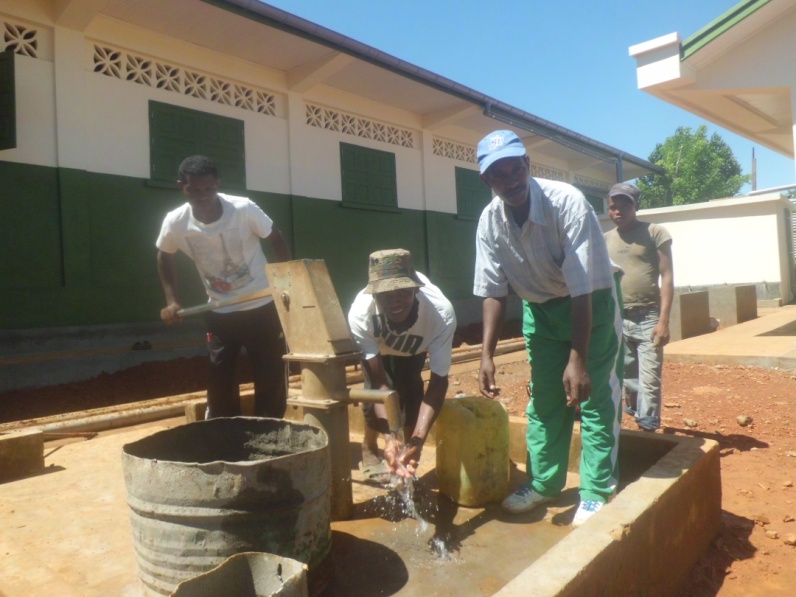 The India Mark pump repaired!Borehole Installation in Mangarivotra North EastDate: 7th November to 4th December 2015, over 27 daysThe Team: Drilling team 1: Ndria, Lova & Mamy Technicians: Brian and RoseTimeline of project  activities in Mangarivotra North East:Starting drilling on the 7th of November with 3 drillers, 2 local maintenance technicians, 1 technician officer and 1 social-organisational officer. 7th -10th November: drilling activities. The community fetched water daily to use for drilling and construction work.11th -12th November: Some drillers prepared the PVC pipe for the borehole casing and others drillers helped the community find sand for the sand filter.12th November 2015 : Installation of PVC well casings within the boreholes, placement of a sand filter pack in the open space surrounding the well casing and start of borehole development.13th -21st November : Development with rope pump and drilling blow22nd November: Carrying out the first chlorination.17th– 21st November: Start of building the surface structure: a concrete pedestal, sanitary apron, a soakaway (‘sump’) and a painted fence (with brick pillars as corners). The fence serves to prevent animals from entering the well area.Heavy rain made completion of work difficult for the team, although community participation remained high at all times.18th November: Carrying out the second chlorination.2nd -3rd December: Finish the fence and paint.4th December: Installation of the Canzee pump hand-pump.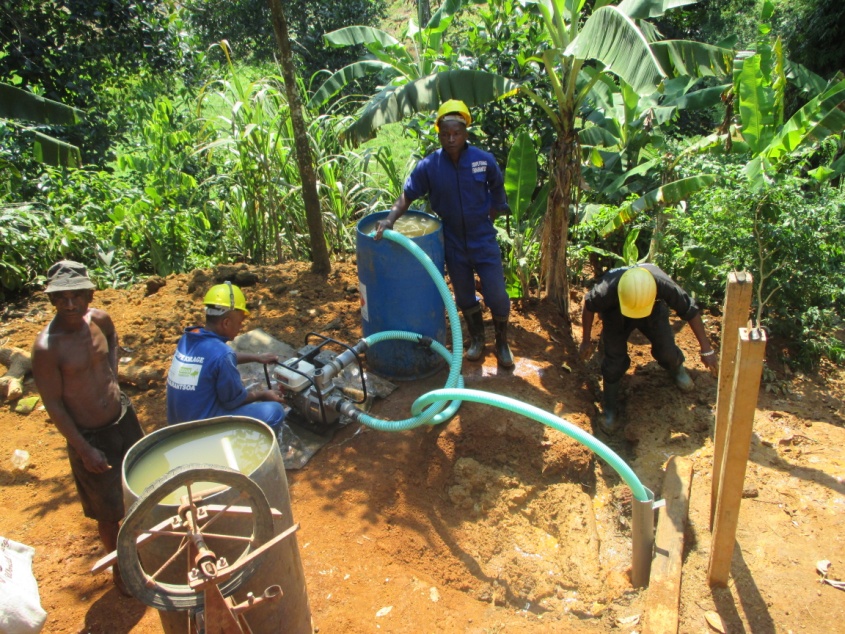 Borehole development in Tanjomoha Centre (using rota jetting technology)Boreholes activities at the Tanjomoha Centre.a- Date: 23th November to 15th December 2015, over 23 daysb-The Team: Drilling team 1: Ndria, Mamy and LovaTechnicians: Brian and Rose     C-Timeline Activities at the Tanjomoha Centre23rd -24th November: Drilling activities with 3 drillers, 2 local maintenance technicians, 1 technician officer, 1 social-organisational officer and Technology Rota jetting.24th November: An unsuccessful drilling attempt at the first hole: the team hit rock that they could not penetrate at a depth of 10.8 metres. So they moved to a second place to restart a new borehole.25th - 26th November: Starting the second drilling attempt: the team hit rock that they could not penetrate at a depth of 13.8 metres. So they moved to the third place to restart a new borehole.27th November: Testing the third hole, development with electric pump and drilling blow. The water flow rate was 1m³ and the total depth of the borehole is 13.80m.27th -28th November: Some drillers prepared the PVC pipe for the borehole casing and other drillers helped the community find sand for the sand filter.29th November -5th December 2015: Development with rope pump and drilling blow. After development and drilling blow the water flow rate increased to 1.4m³ with the submergible electric pump.5th December : They re-tested the 2nd hole drilled and the water flow rate was found to be satisfactory:The water flow rate is 1.4m³ /hour but, because the Tanjomaha Centre needs to fill up 25m³ reservoirs every day, they require a flow rate of 2-3 m³/hour. Since the water flow rate was therefore insufficient for the centre, Père Emeric asked the team to make a fourth drilling attempt to try to have a better water flow rate.7th December: Start of the fourth drilling attempt using the Rota jetting technology. The team dug to 13.80m.7th -10th December: Drilling activities at the third hole to a depth of  13.8m 11th December: Preparation of the PVC pipe for the borehole casing. The community helped drillers find sand for the sand filter.12th December: Development of the borehole.13th- 14th December: Development, plunging and starting building the surface structure.14th December: Re-testing the borehole: the water flow rate was found to be satisfactory (more than 2m³ per hour).15th December: Building the surface structure.16th December: Technical acceptance of the borehole with the technicians, representatives of the neighbourhood and representatives of Vohipeno municipality.Borehole Installation in Vatomasina Sud EastDate: 27th November to 18th December 2015, over 22 daysThe Team: Drilling team 1: Able, Eric and Aimé Technicians: Brian and RoseTimeline of project activities in Vatomasina Sud East:Started drilling on the 28th of November with 3 drillers, 2 local maintenance technicians, 1 technician officer, 1 social-organisational officer and using Rota sludge technology.28th November-2nd December: Drilling activities. The community fetched water daily to use for drilling and construction work.3rd December: Team meeting in Vohipeno, visit and monitoring of the borehole achieved in Vohipeno with the project officer.3rd December: The drillers prepared the PVC pipe for the borehole casing and other drillers sieved the sand filter.4th December : Installation of PVC well casings within the boreholes, placement of a sand filter pack in the open space surrounding the well casing and start of borehole development.4th - 12th December: Development with rope pump and drilling blow12th December: Carrying out the first chlorination.12th - 14th December: Start of building the surface structure: a concrete pedestal, sanitary apron, a soakaway (‘sump’) and a painted fence (with brick pillars as corners). The fence serves to prevent animals from entering the well area.Heavy rain made completion of work difficult for the team.15th December: Carrying out the second chlorination.15th December: Installation of the canzee pump hand-pump.15-18th December: Development with Canzee hand-pump.16th December: Technical acceptance ceremony with the Technicians, representatives of the neighbourhood (fokontany) and representatives of Vohipeno municipality.Remark: The community in Vatomasina is not keen to participate in activities in Vatomasina; only 25% of their contributions have been realised. Borehole Installation in Maromby 31st January 2016: Travel to Vohipeno from Fianarantsoa1st -2nd January 2016: preparation of the activities in Vohipeno with the community and the authorities.The Team: Drilling team 1: Ndria, Lova and MamyTechnicians: Funny, Rose and VonjyTimeline of project  activities in Maromby: 3rd February to 4th March 2016Starting drilling on the 3rd of February with 3 drillers, 2 local maintenance technicians, 1 technician officer, 1 social-organisational officer and Rota sludge technology.The team hit rock that they could not penetrate at a depth of 2.5metres. So they moved to the second place to restart a new borehole.4th - 8th February: Starting the second hole: the team hit rock that they could not penetrate at a depth of 17.3 metres. So they tested the hole and the water flow rate was under than 1m³. This was considered less than hoped so they moved to a third location.9th -10th February: Starting the third hole: the team hit rock at a depth of 6.3 metres. On testing the water flow rate, this was even less.11th February: The team decided to redevelop the second borehole.12th -13th February: Some drillers prepared the PVC pipe for the borehole casing and others drillers helped the community find sand for the sand filter.Installation of PVC well casings within the boreholes, placement of a sand filter pack in the open space surrounding the well casing and start of borehole development.13th -21st  February: Development with rope pump and drilling blow13th February: Carrying out the first chlorination.22nd -26th February: Building of the surface structure: a concrete pedestal, sanitary apron, a soakaway (‘sump’) and a painted fence (with brick pillars as corners). The fence serves to prevent animals from entering the well area.Heavy rain made completion of work difficult for the team, although community participation remained high at all times.20th February: Carrying out the second chlorination.27th February: Installation of the canzee pump hand-pump.28th February – 2nd March: Development using the Canzee hand pump.3rd March: Provisional acceptance of works.Borehole Installation in Vatomasina North East 31st January 2016: Travel to Vohipeno From Fianarantsoa1st -2nd January 2016: preparation of the activities in Vohipeno with the community and the authoritiesThe Team: Drilling team 1: Abel, Aimé and EricTechnicians: Funny, Rose and VonjyTimeline of project  activities in Vatomasina North East: 3rd  February to 4th March 2016Starting drilling on the 3rd of February with 3 drillers, 2 local maintenance technicians, 1 technician officer, 1 social-organisational officer and Rota sludge technologyThe team hit rock that they could not penetrate at a depth of 2.5metres. So they moved to a second place to restart drilling.4th - 8th February: Starting the second hole: the team hit rock that they could not penetrate at a depth of 17.3 metres. The water flow rate was under 1m³ so they moved to a third location.9th -10th February: Starting the third hole: the team hit rock at a depth of 6.3 metres. The water flow rate was lower.11th February: It was decided best to redevelop the second hole.12th -13th February: Some drillers prepared the PVC pipe for the borehole casing and others drillers helped the community find sand for the sand filter.Installation of PVC well casings within the boreholes, placement of a sand filter pack in the open space surrounding the well casing and start of borehole development.13th -21st  February: development with rope pump and drilling blow13th February: Carrying out the first chlorination.22nd-26th February: building of the surface structure: a concrete pedestal, sanitary apron, a soakaway (‘sump’) and a painted fence (with brick pillars as corners). The fence serves to prevent animals from entering the well area.Heavy rain made completion of work difficult for the team, although community participation remained high at all times.20th February: Carrying out the second chlorination.27th February: Installation of the canzee pump hand-pump.28th February – 2nd March: development with the canzee hand pump3rd March: Provisional acceptance of works.Borehole land agreement:All of the boreholes installed are on private property with signed agreements given by landowners.POST-INSTALLATION PHASEWater management committee creationA water management committee was created following this table:Training of the water management committeeTraining content:The reasoning for creating an associationLeadership and communicationThe roles and responsibilities of the different members of the association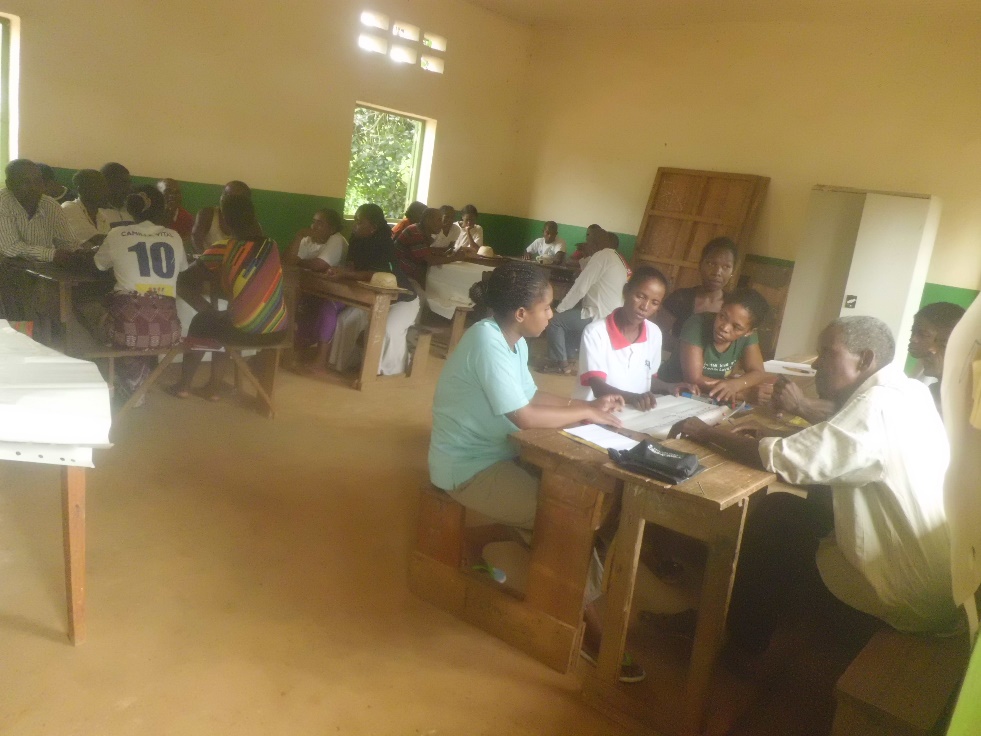 Management committee members in trainingTraining of the local maintenance techniciansTraining was about borehole maintenance, reparation and chlorination.Some tools were given to the local technicians in order for them to fulfil their role.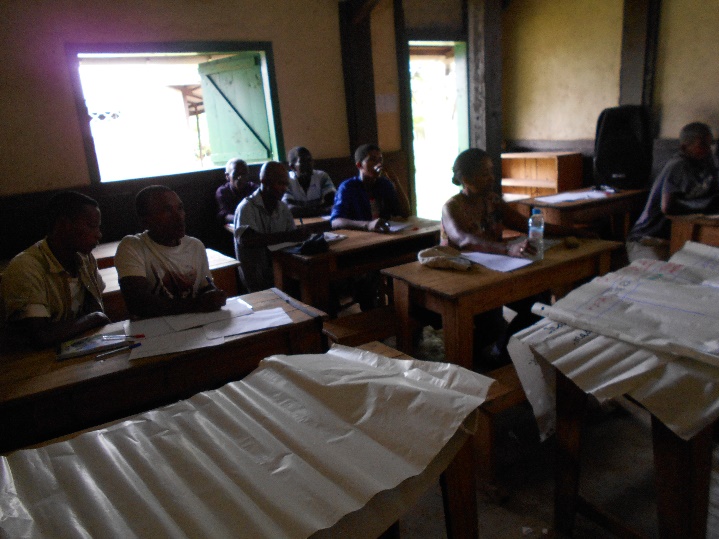 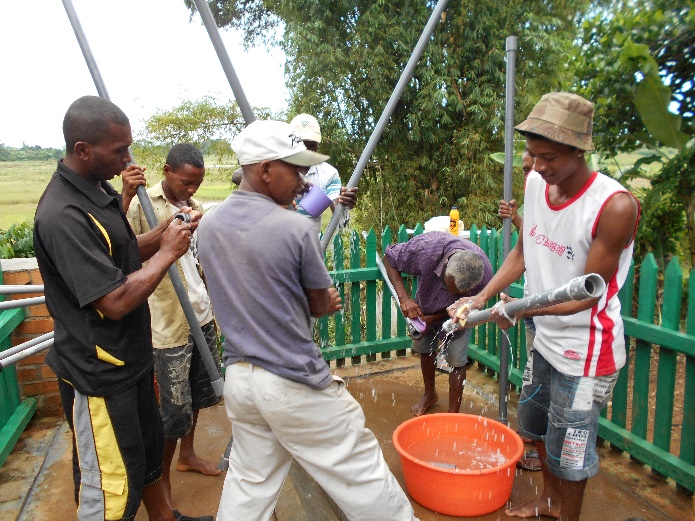 Follow-up training of the local maintenance technicians (theory & practical sessions).
THE TEAM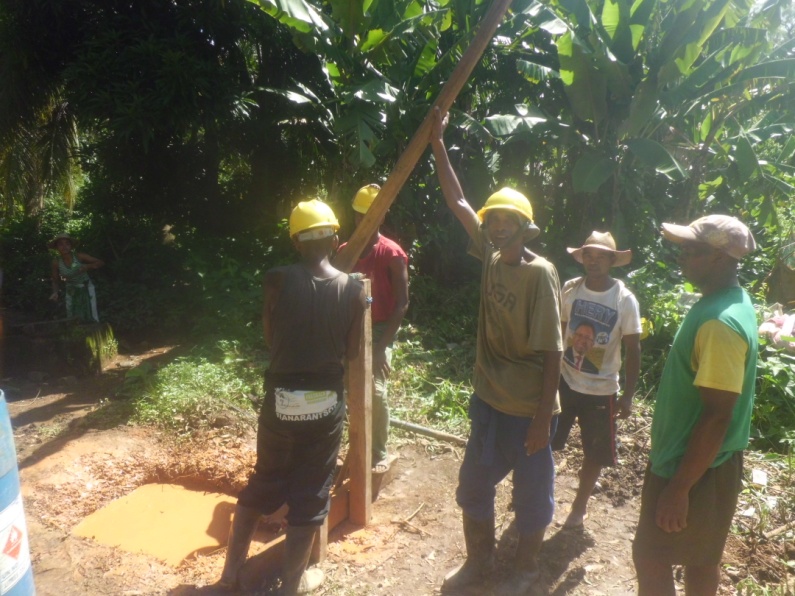 TECHNICAL DETAILS OF BOREHOLE DRILLING AND PUMP INSTALLATIONWATER TESTDEFINITIVE ACCEPTANCE OF WORKS AND OFFICIAL CELEBRATION The definitive acceptance of works was on the 14th April with the:Director of the regional department of the Ministry of Water, Sanitation and Hygiene for Vatovavy Fito Vinany Region, Mayor of Vohipeno MunicipalityLocal Management technicians for each borehole3 Representatives from FBM-Ny Tanintsika The TASC team (Stuart, Pat &Tojo)We took the opportunity to raise awareness about the 3 key WASH messages amongst beneficiaries, and to give advice about using the boreholes.In Vatomasina North east, one person built a latrine 10 metres from the borehole, just 21 days after the pump was put in place, and despite clear rules being set. The Mayor of Vohipeno ordered this latrine to be demolished within 3 days. Luckily, this latrine had not been used yet.THANK YOU SO MUCH, TASC & THE ADSUM FOUNDATION FOR YOUR SUPPORT!! 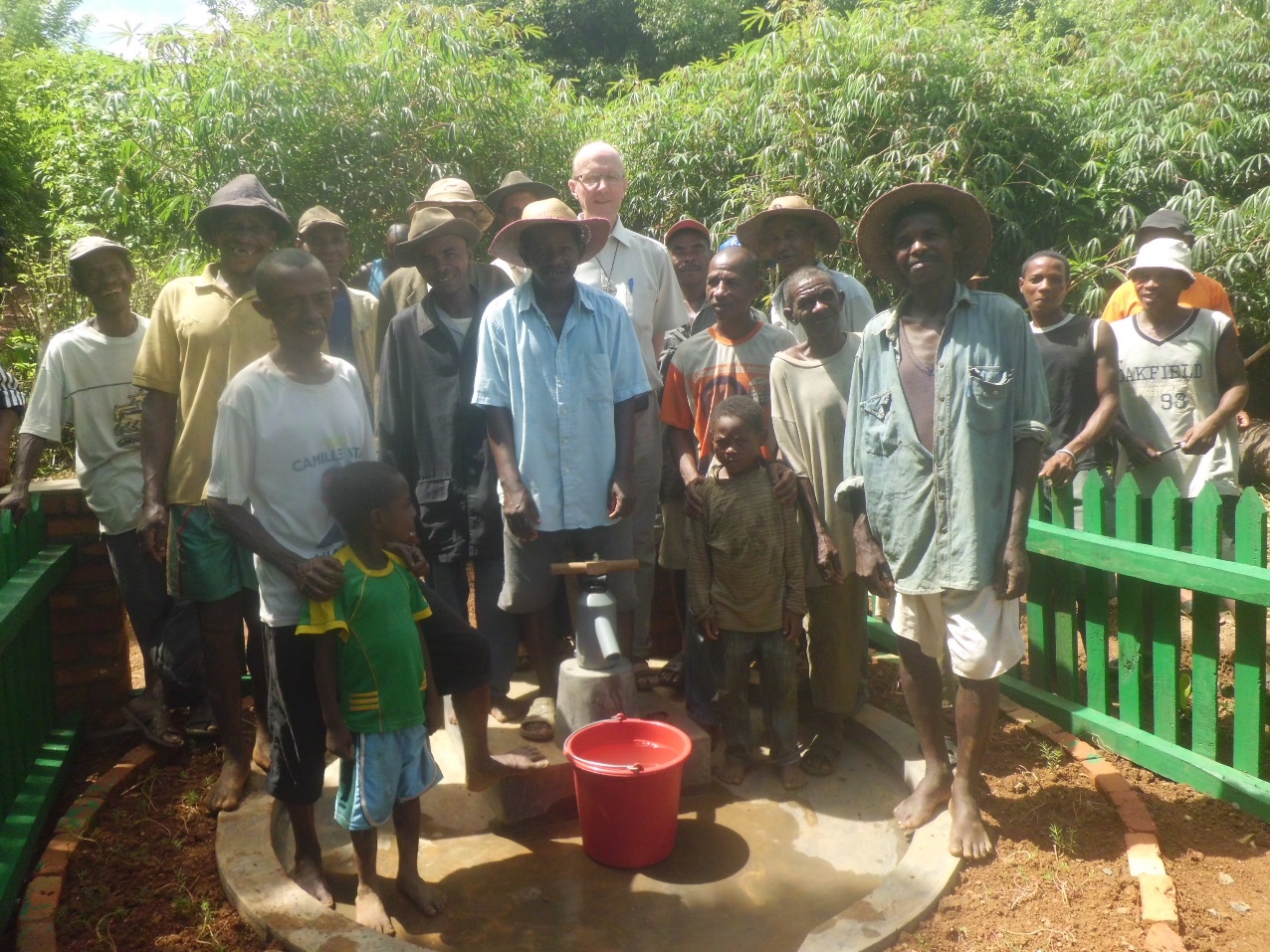 Final acceptance of works document: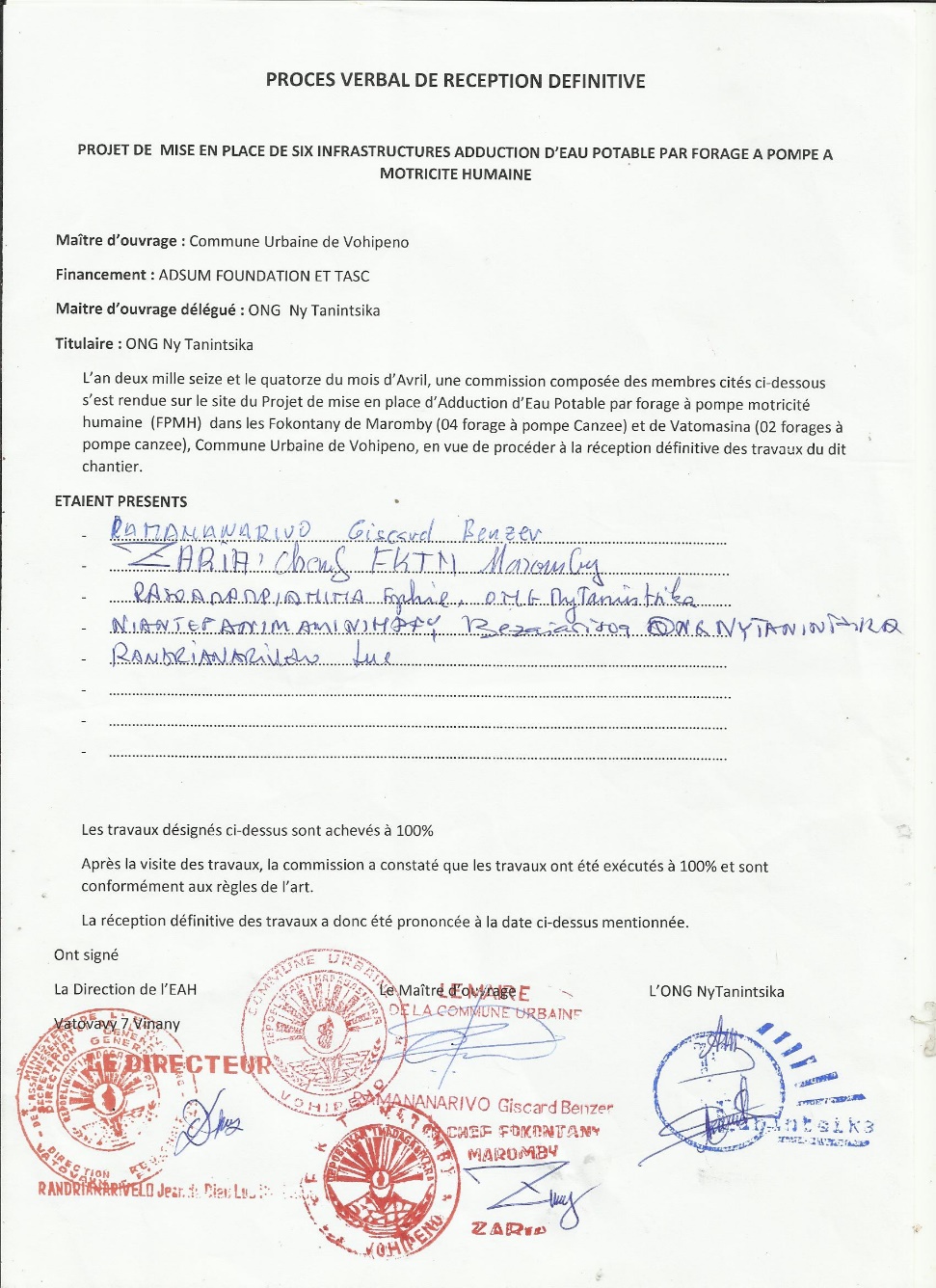 STRATIGRAPHIC PROFILES FOR EACH BOREHOLE: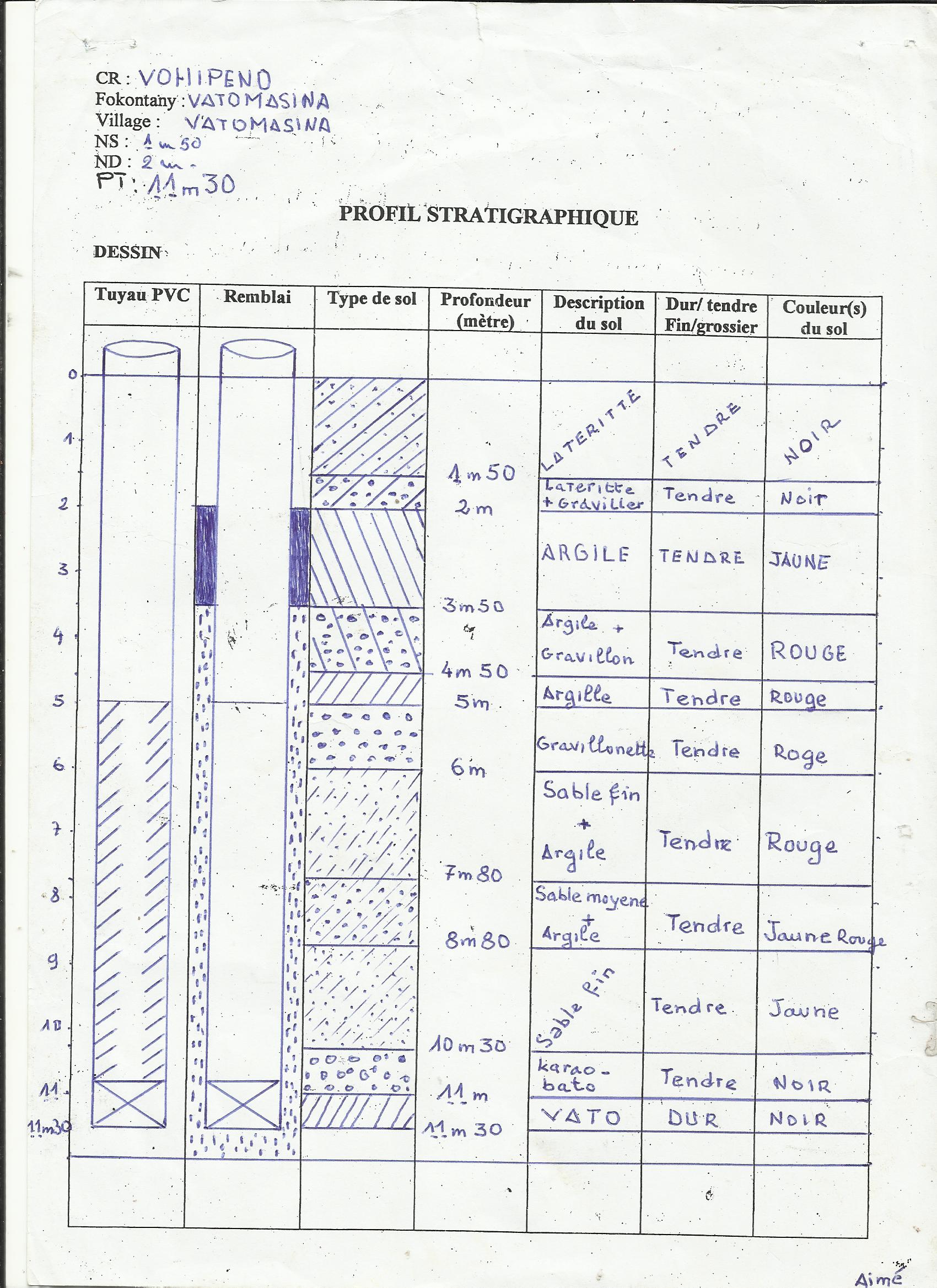 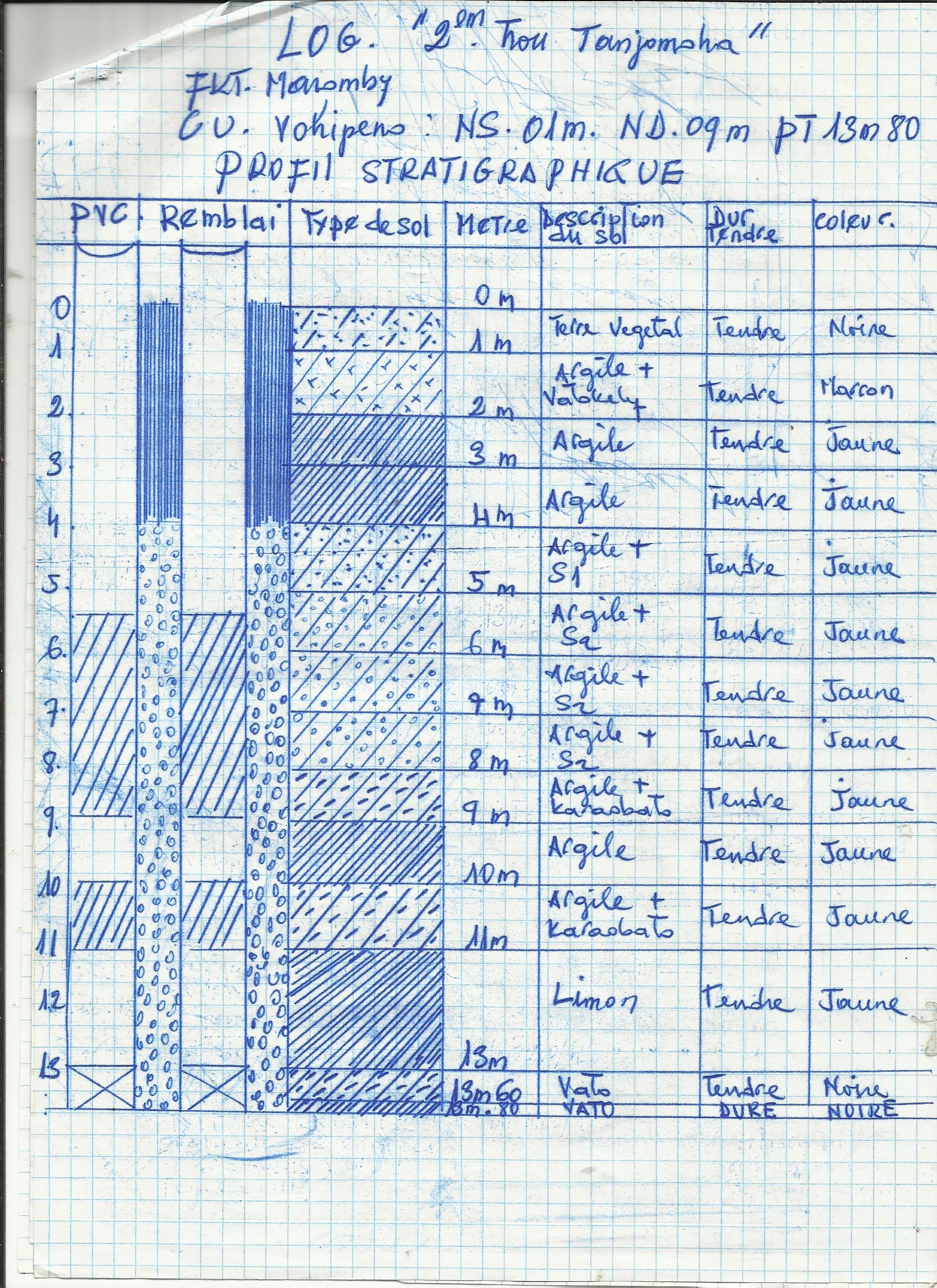 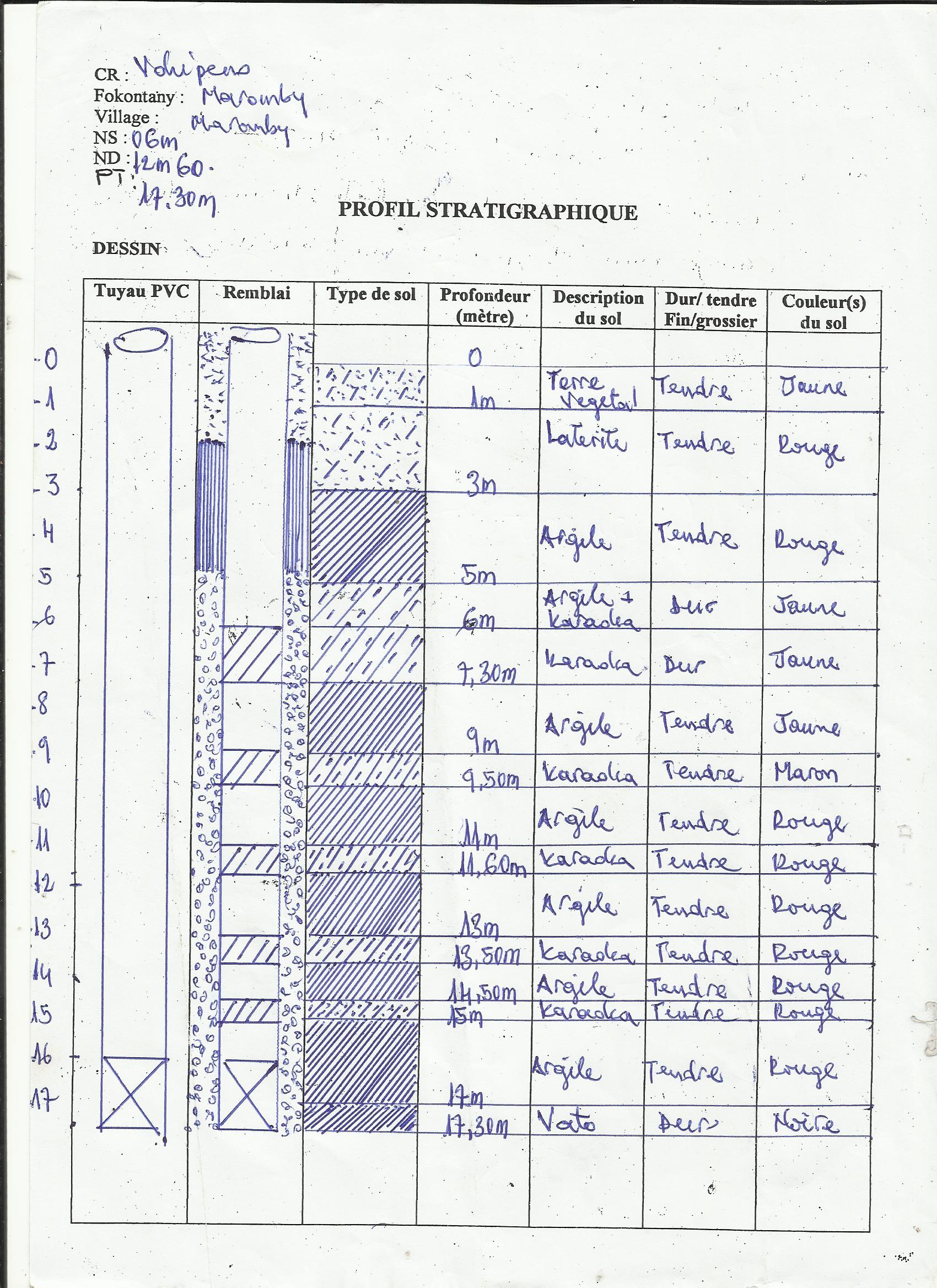 The document explaining the official transfer of responsibility for the borehole to the Mayor of Vohipeno municipality on 15th April 2016 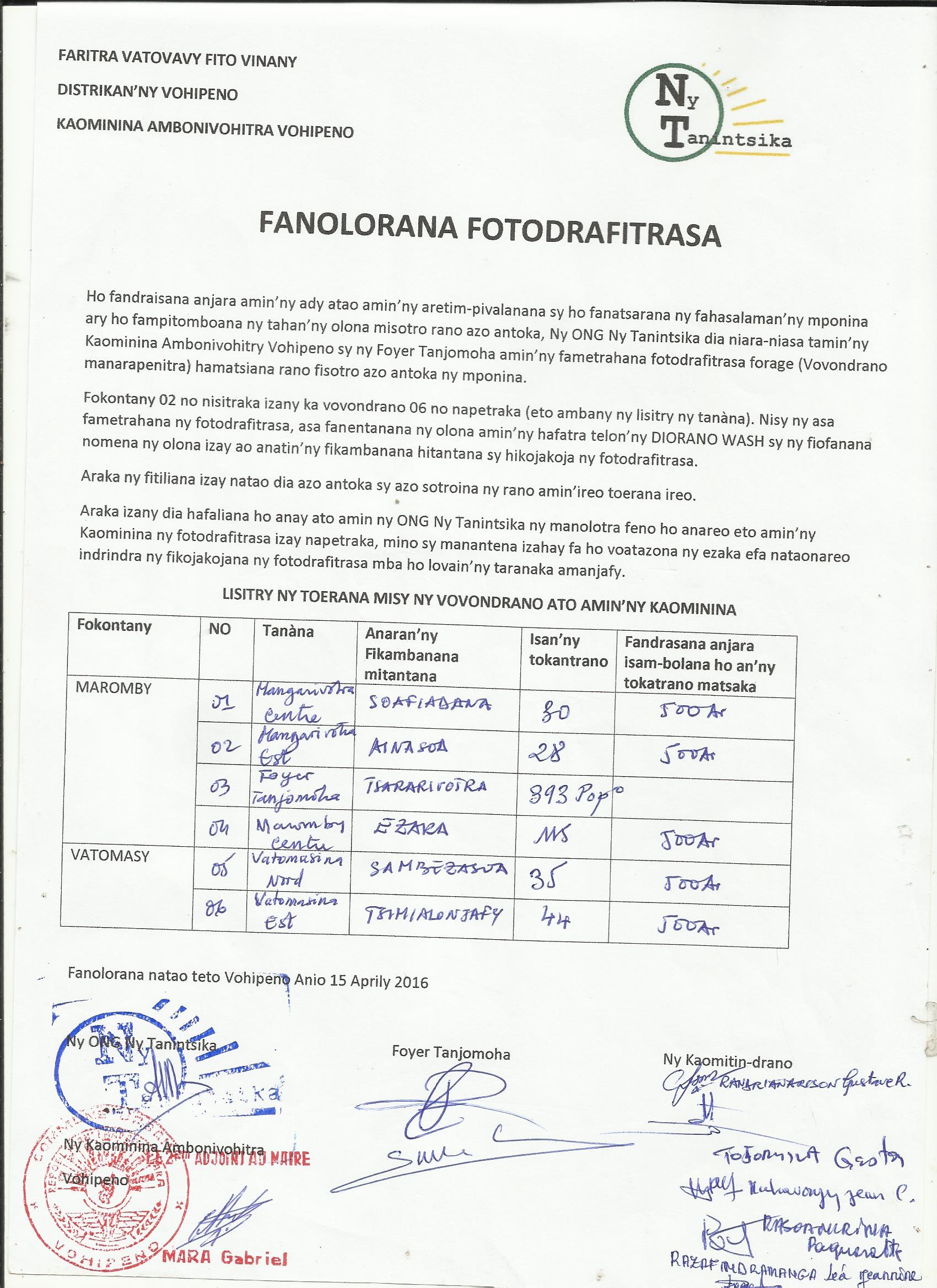 Thank-you letters from communitiesThe water management committee named ‘Tsimialonjafy’ in Vatomasina thank you for the gift of clean drinking water. 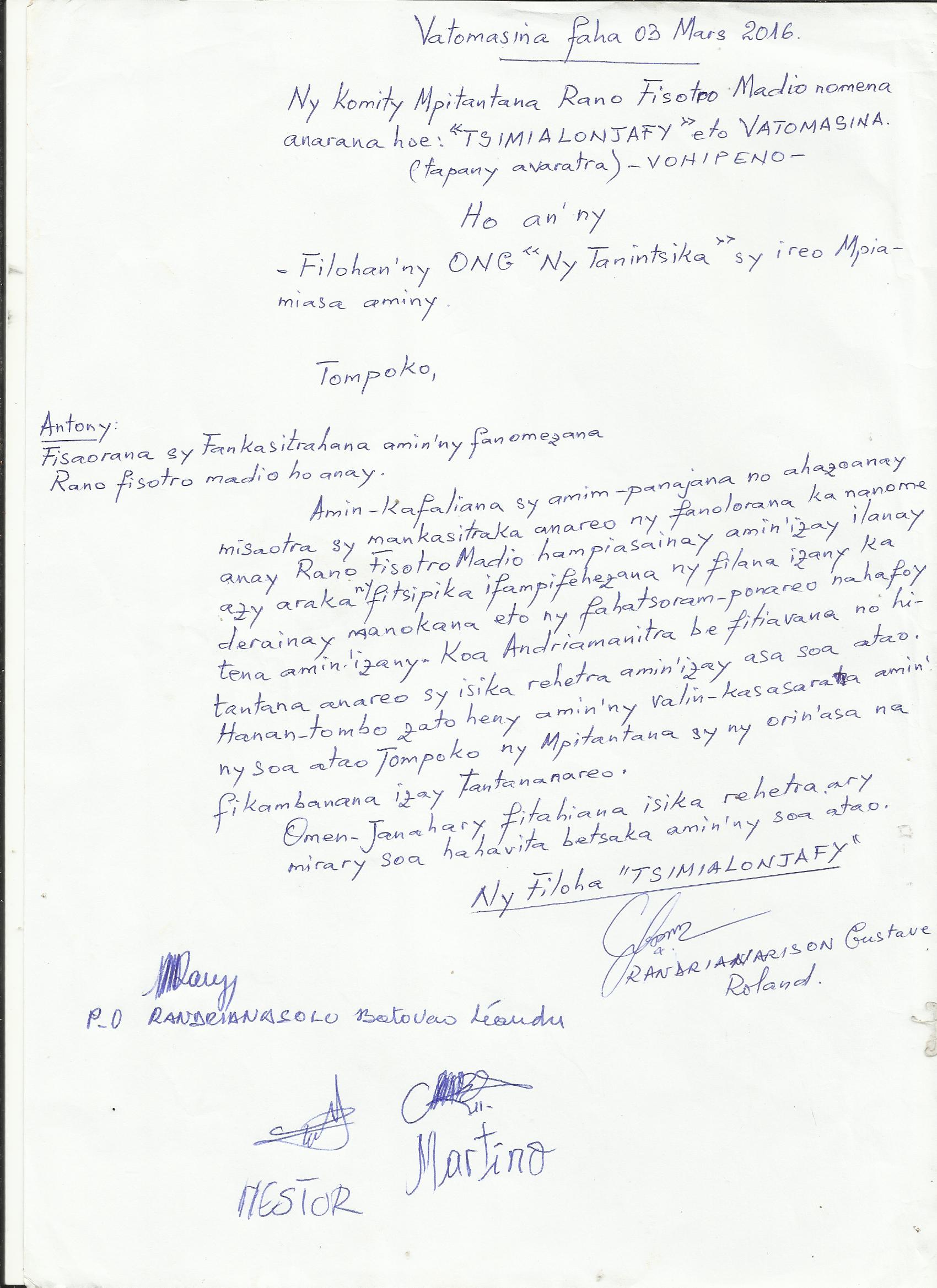 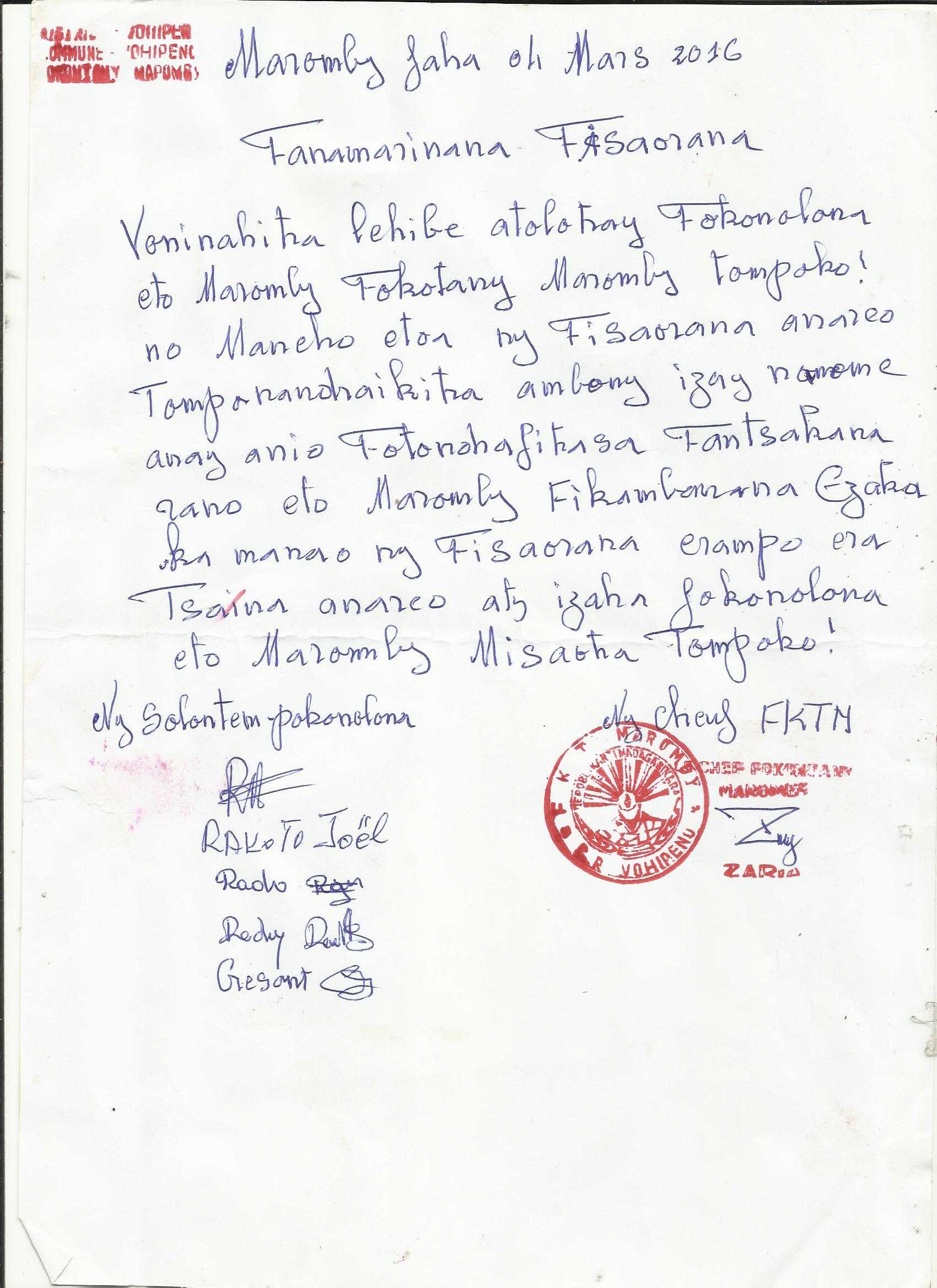 Photo of soil samples taken during drilling work: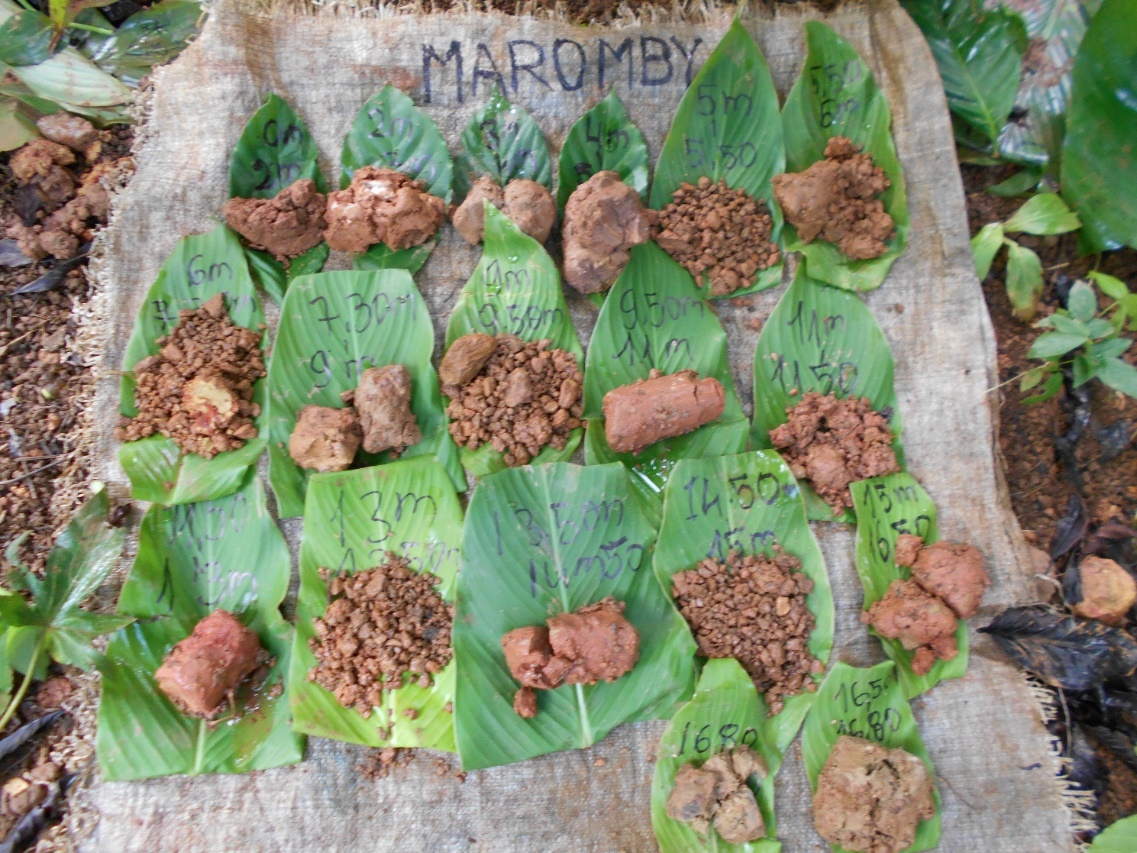 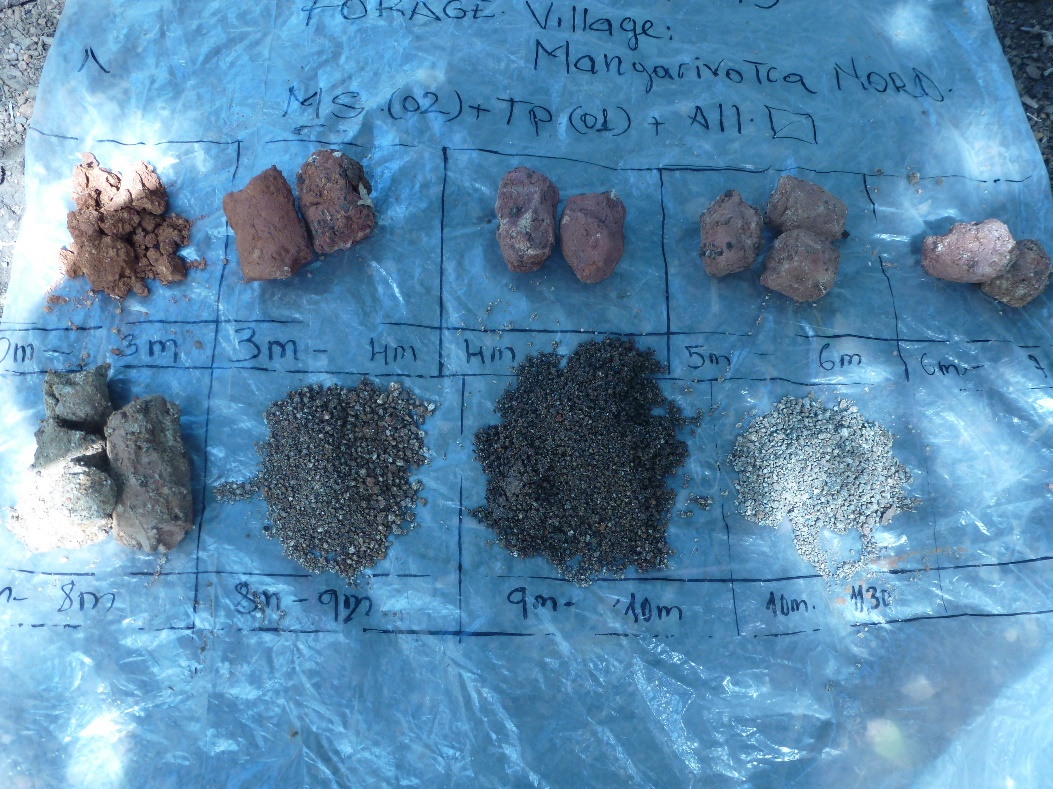 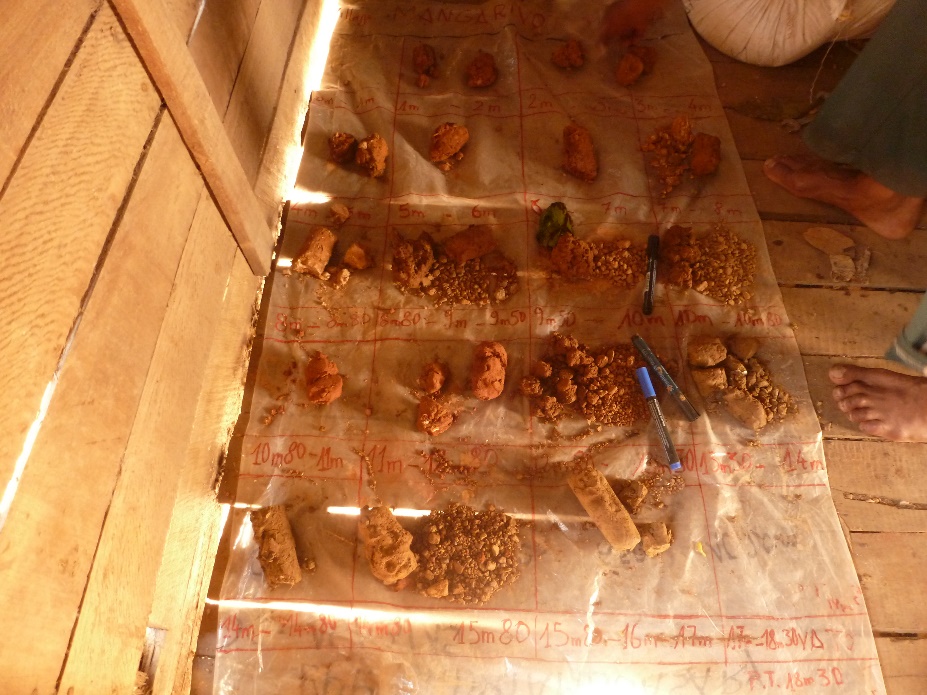 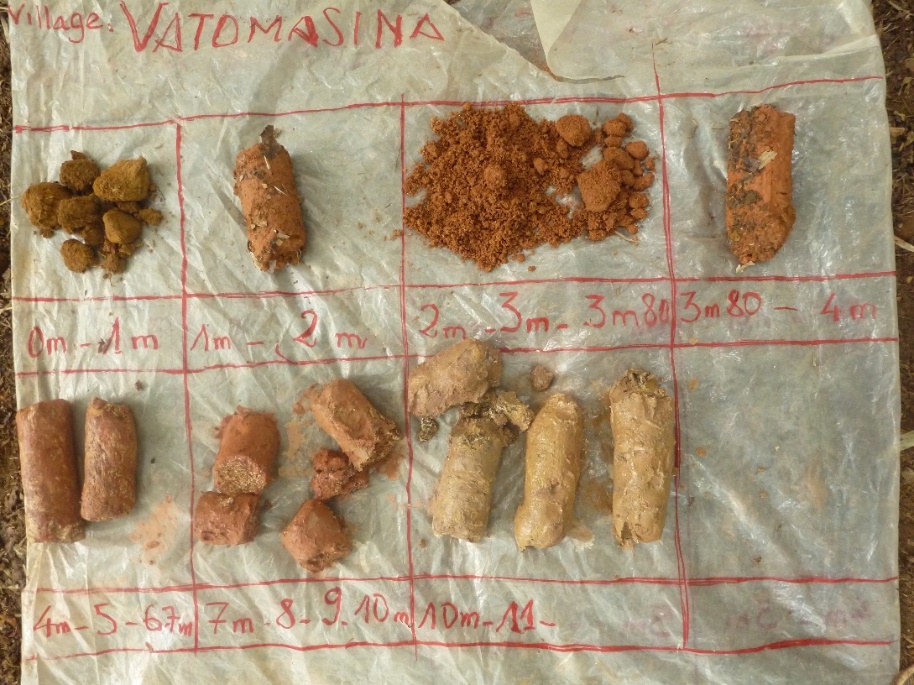 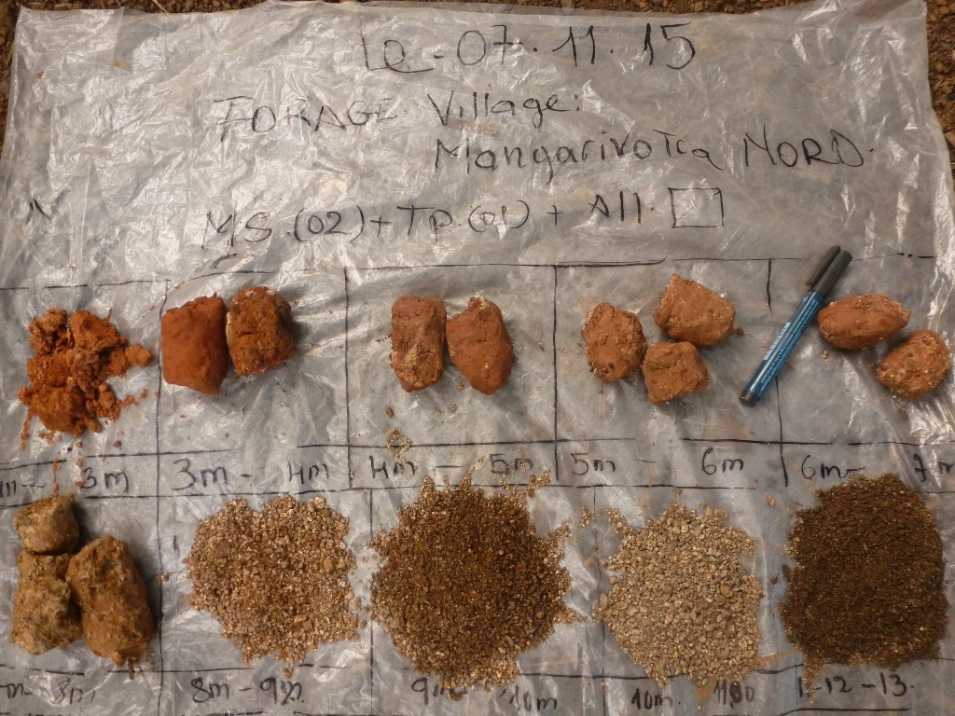 Photos taken at the inauguration ceremony: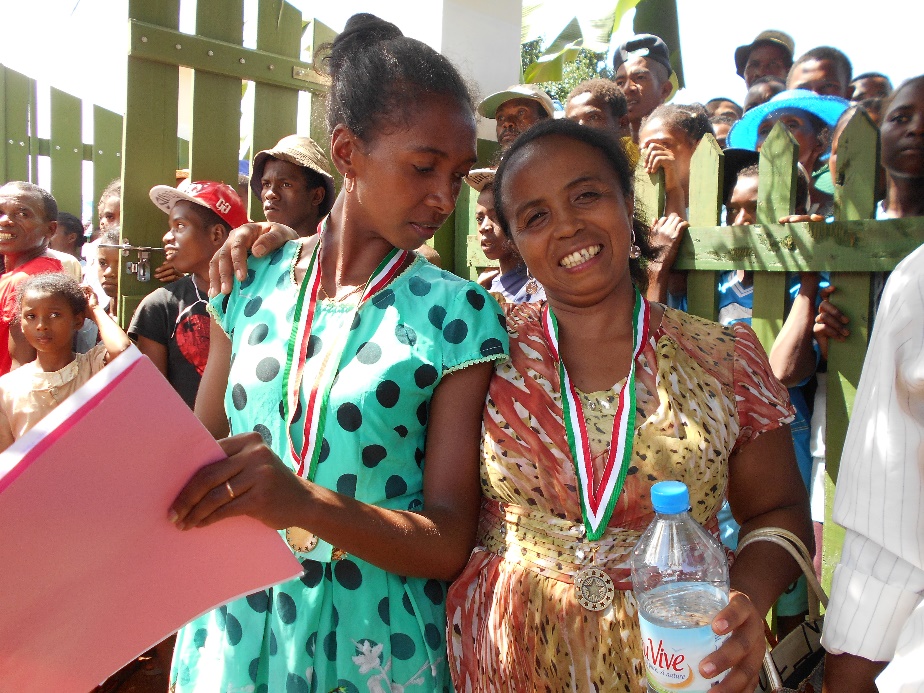 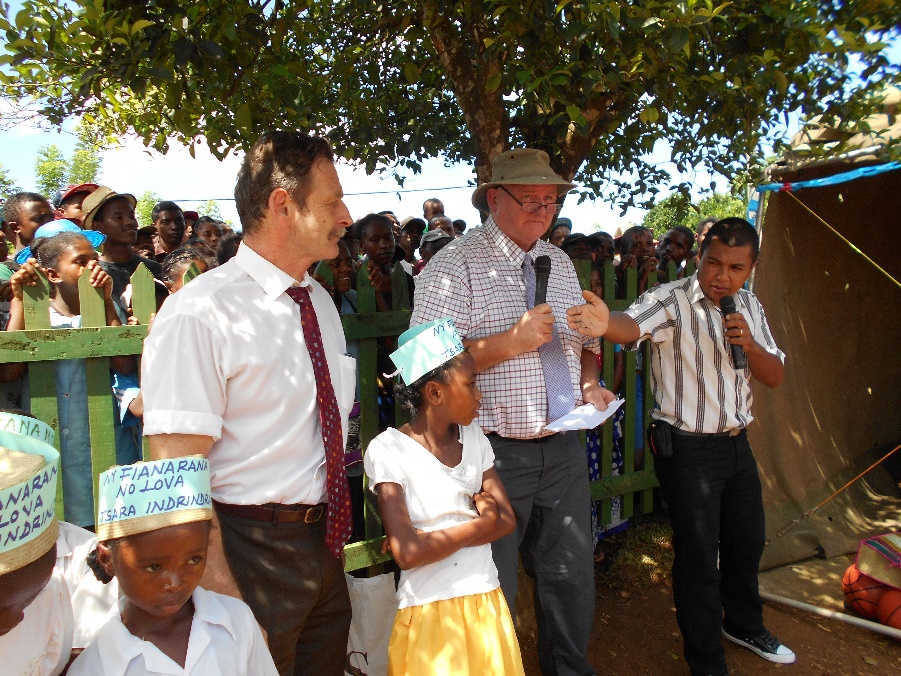 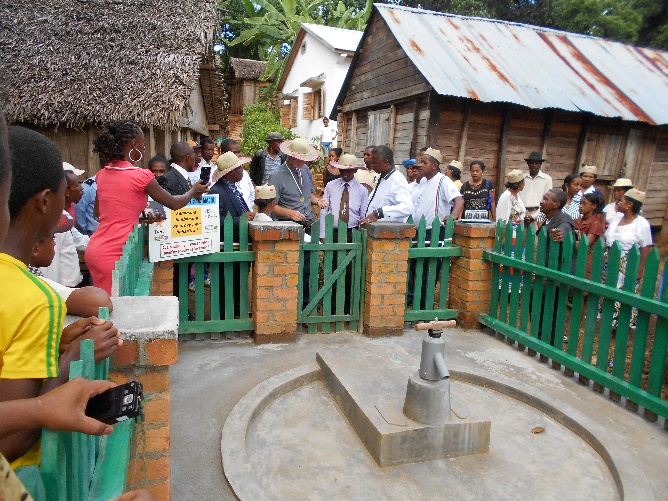 VILLAGEBENEFICIARIESMANGARIVOTRA NORD, Soafiadana146MANGARIVOTRA SUD130VATOMASY SUD123 householdsTANJOMOHA393VATOMASY EST 35 householdsMAROMBY115DISTANCEPREVIOUS WATER SOURCEFEASABILITY SITUATIONBOREHOLE DEPTH ESTIMATIONSOIL TYPEVohipeno office municipality to Vatomasy Nord : 300mSpring and traditional wellFeasible6-7mSandy and rockyVohipeno office municipality to Vatomasy Nord : 400mSpring and traditional wellFeasible6-7mSandy and rockyTanjomoha to Vohipeno Office municipality : 2.1 kmTraditional well and pumpFeasible5-7mSandy Mangarivotra North to Vohipeno municipality: 2 kmSpring Feasible5mSandy and rockyMangarivotra South to Vohipeno municipality : Vohipeno riverFeasible5mSandy Maromby to Vohipeno municipality: 1kmVohipeno riverFeasible5-7mSandy and rockyACTIVITYPARTICIPANTSDETAILS / RESULTSFirst meeting with beneficiaries in Mangarivotra, Maromby at the Tanjomoha CentreFirst meeting with beneficiaries in Mangarivotra, Maromby at the Tanjomoha CentreFirst meeting with beneficiaries in Mangarivotra, Maromby at the Tanjomoha CentreAwareness-raising about the 3 key WASH messages (Water-Sanitation-Hygiene)Mayor of Ambohibary municipalityHeadmaster of AndoharanovelonaFokontany (neighbourhood) ChiefVillage chief30 households present18 households informed of the 3 key WASH messages and the importance of the following actions in diarrhoea disease prevention: Building and use (hygienic) latrinesHand-washing with soap or ashDrinking safe waterAwareness-raising about borehole use for households.Explanation of the borehole technology and designMayor of Ambohibary municipalityHeadmaster of AndoharanovelonaFokontany (neighbourhood) ChiefVillage chief30 households presentActive participation of participants, with many questions asked by project beneficiaries.A photo of a completed borehole was shown to illustrate the technology.Presentation of Project Workplan for Vohipeno sitesMayor of Ambohibary municipalityHeadmaster of AndoharanovelonaFokontany (neighbourhood) ChiefVillage chief30 households presentDiscussion about community contributions:Providing somewhere secure for the drilling teams to stay during their work in the village, and someone to prepare their food. Providing somewhere secure to store the equipment and materials until the end of work.Fetching water throughout drilling work. Collecting and transporting sand.Transporting any materials by foot where transport is impossible to the point of drilling. A minimal financial contribution of 125,000 MGA per borehole. The community accepted these contributions having asked different questions to clarify everything.Choosing the building committee (in charge of overseeing preparations for the project and progress)Mayor of Ambohibary municipalityHeadmaster of AndoharanovelonaFokontany (neighbourhood) ChiefVillage chief30 households presentThe following people lead this committee:Mangarivotra: Ledoux: 034 40  377 27, Nirina Bruno: 033 23 638 74, Mme Irene : 034 48 785 07Maromby: Rakoto Joel: 033 47 856 80, Mr ZariaVillageNAMEAGEMangarivotra NorthCONSTANT Robert56Mangarivotra NorthBOTO Mahavatotsara49Mangarivotra SouthRANDRIANAMBININA Felix52Vatomasy North EASTRAHERISON Jean Tokiniaina Albro26Vatomasy North EASTRAZAFITSARATSIRY Adamah43Foyer TanjomohaCOSTANT ROBERT56Foyer TanjomohaGASIPARAMarombyRANDRIAMIRADO27MarombyRAMANANTENA Alfred46Vatomasy  South EastTSIAFARANDAHY MartinoNDVatomasy  South EastRANDRIAMAHEFA NestorND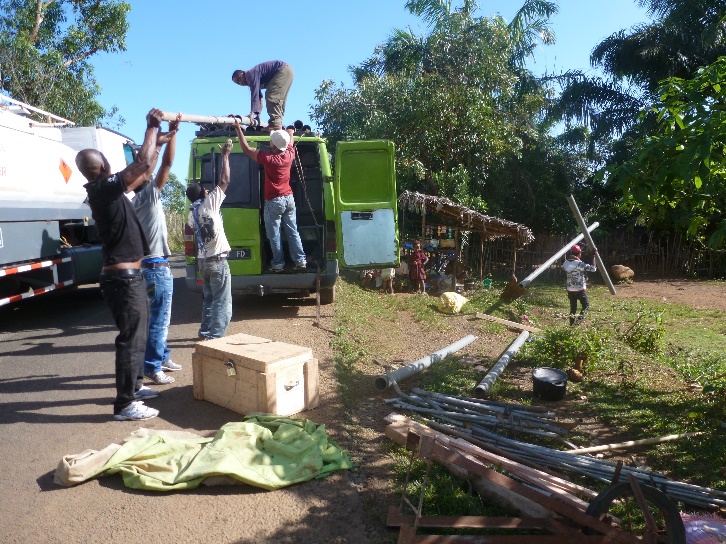 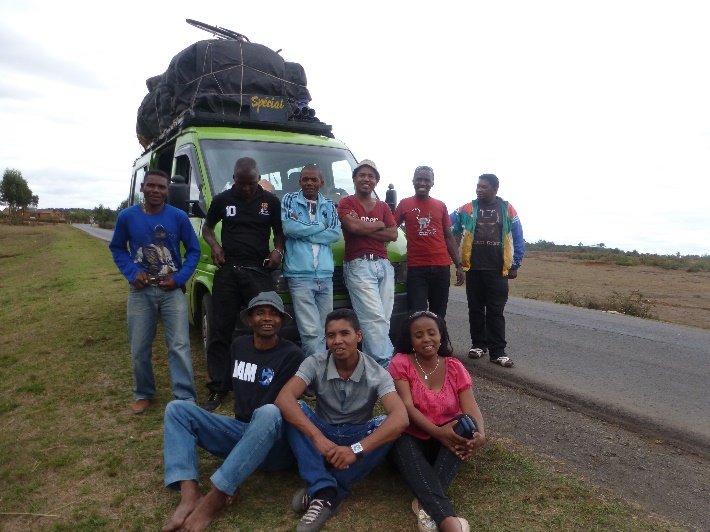 Travel to VohipenoTravel to VohipenoTravel to Vohipeno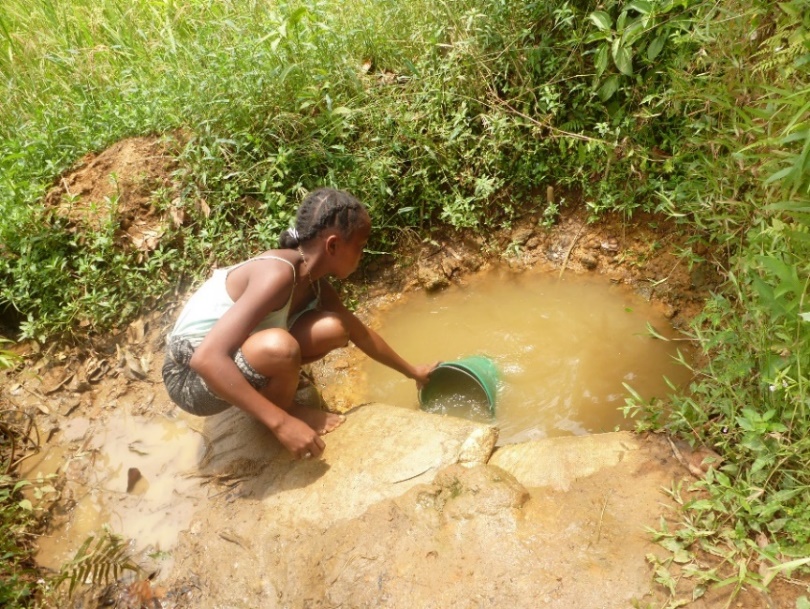 The previous water source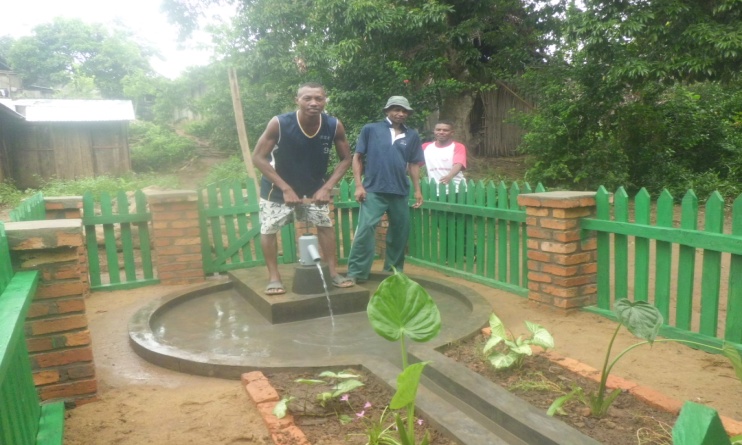 A new borehole in Vatomasina North EastFokontanyVillageAchievementName of the management committeeDate of TrainingMarombyMangarivotra Afovoany27/11/2012SOAFIADANA02-03 December 2015MarombyMangarivotra Est21/11/2015AINASOA02-03 December 2015Vatomasina Vatomasina Nord15/12/2015SAMBEZASOA12-13 December 2015MarombyFoyer Tanjomoha15/12/2015TSARARIVOTRA12-13 December 2015MarombyVillage Maromby centre23/02/2016EZAKA24-25 February 2016VatomasyVatomasy Est23/02/2016TSIMIALONJAFY24-25 February 2016VillageNAMEDate of trainingMangarivotra NorthCONSTANT RobertDecember 2015Mangarivotra NorthBOTO MahavatotsaraDecember 2015Mangarivotra SouthRANDRIANAMBININA FelixDecember 2015Vatomasy North EASTRAHERISON Jean Tokiniaina Albro07-08 April 2016Vatomasy North EASTRAZAFITSARATSIRY Adamah07-08 April 2016Foyer TanjomohaCOSTANT ROBERT07-08 April 2016Foyer TanjomohaGASIPARA07-08 April 2016MarombyRANDRIAMIRADO07-08 April 2016RAMANANTENA Alfred07-08 April 2016Vatomasy  South EastTSIAFARANDAHY Martino07-08 April 2016RANDRIAMAHEFA Nestor07-08 April 2016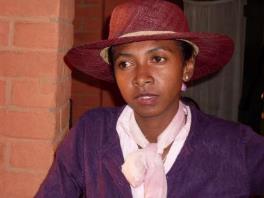 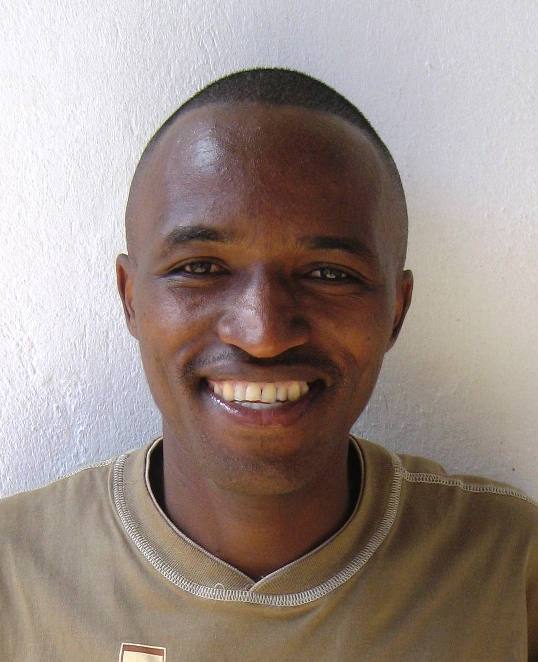 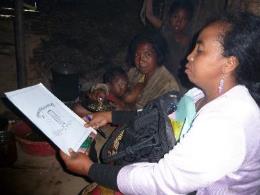 SophieProject Officer FunnyBorehole Technician / Overseer of Drilling TeamRoseCommunity Outreach Worker (Socio-Organisateur)NOFokontanyVillage Geographical coordinates Geographical coordinates Geographical coordinatesDuration of drilling (day)BeneficiariesStatic levelDynamic levelTotal depth(m)Water flow rateNumber of failed drilling attemptsTechnologyNOFokontanyVillageX [E]Y [S]Z Duration of drilling (day)PumpStatic levelDynamic levelTotal depth(m)Water flow rateNumber of failed drilling attemptsTechnologyREGION VATOVAVY FITO VINAGNY REGION VATOVAVY FITO VINAGNY REGION VATOVAVY FITO VINAGNY REGION VATOVAVY FITO VINAGNY REGION VATOVAVY FITO VINAGNY REGION VATOVAVY FITO VINAGNY 1MarombyMangarivotra Afovoany47*50.815'22*20.546'1420canzee1464,5718,91m3/h1Rotasludge2MarombyMangarivotra Nord Est47*50.879'22*20.454'1427canzee1304,3913,31m3/h1Rotasludge3Vatomasina Vatomasina south East47*50.448'22*21625'1022canzee12341021,31m3/h1Rotasludge4MarombyFoyer Tanjomoha47*50.991'22*20.630'923canzee39331720,32m3/h3Rotajetting and Rotasludge5MarombyVillage Maromby centre21canzee1m3/h3Rotasludge6VatomasyVatomasy Est21canzee1,5211,32m3/h1RotasludgeDATE OF TESTING: 6/04/2016DATE OF TESTING: 6/04/2016DATE OF TESTING: 6/04/2016TYPE: Water from manually-drilled borehole, Canzee hand-pumpTYPE: Water from manually-drilled borehole, Canzee hand-pumpTYPE: Water from manually-drilled borehole, Canzee hand-pumpTYPE: Water from manually-drilled borehole, Canzee hand-pumpTYPE: Water from manually-drilled borehole, Canzee hand-pumpTYPE: Water from manually-drilled borehole, Canzee hand-pumpTYPE: Water from manually-drilled borehole, Canzee hand-pumpTYPE: Water from manually-drilled borehole, Canzee hand-pumpANALYSIS KIT: PORTABLE DELAGUAANALYSIS KIT: PORTABLE DELAGUAANALYSIS KIT: PORTABLE DELAGUAORGANOLEPTIC PARAMETERORGANOLEPTIC PARAMETERORGANOLEPTIC PARAMETERORGANOLEPTIC PARAMETERORGANOLEPTIC PARAMETERORGANOLEPTIC PARAMETERORGANOLEPTIC PARAMETERORGANOLEPTIC PARAMETERORGANOLEPTIC PARAMETERORGANOLEPTIC PARAMETERPHYSICO-CHEMICAL PARAMETERPHYSICO-CHEMICAL PARAMETERPHYSICO-CHEMICAL PARAMETERBACTERIOLOGICAL PARAMETERBACTERIOLOGICAL PARAMETERBACTERIOLOGICAL PARAMETERNo.VILLAGEWater management committeeTURBIDITYTURBIDITYTURBIDITYTURBIDITYCOLOURODOURTASTETASTETASTETASTEPHRESIDUAL CHLORINERESIDUAL CHLORINEE.COLIE.COLIE.COLI1Vatomasina South EastSAMBEZASOA<5NTU<5NTU<5NTU<5NTUTransparentOdourlessA little saltyA little saltyA little saltyA little salty6.90mg/l0mg/l0/100ml0/100ml0/100ml2Vatomasina North EastTSIMIALONJAFY<5NTU<5NTU<5NTU<5NTUTransparentOdourlessA little saltyA little saltyA little saltyA little salty60mg/l0mg/l0/100ml0/100ml0/100ml3MarombyEZAKA<5NTU<5NTU<5NTU<5NTUTransparentOdourlessTastelessTastelessTastelessTasteless6.50mg/l0mg/l0/100ml0/100ml0/100ml4Foyer TanjomohaTSARARIVOTRA<5NTU<5NTU<5NTU<5NTUTransparentOdourlessTastelessTastelessTastelessTasteless6.90mg/l0mg/l08/100ml08/100ml08/100ml5Mangarivotra centreSOAFIADANA<5NTU<5NTU<5NTU<5NTUTransparentOdourlessTastelessTastelessTastelessTasteless6.50mg/l0mg/l0/100ml0/100ml0/100ml6Mangarivotra North EastAINASOA<5NTU<5NTU<5NTU<5NTUTransparentOdourlessTastelessTastelessTastelessTasteless6.50mg/l0mg/l0/100ml0/100ml0/100ml